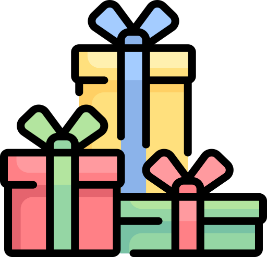                      FELIZ NAVIDAD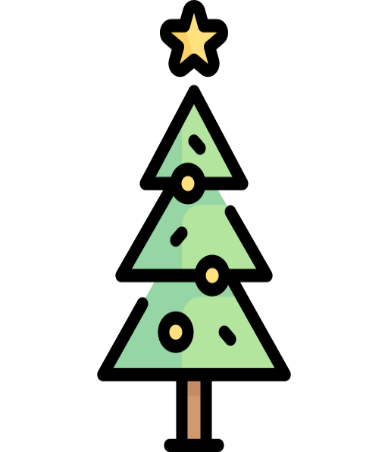          Subraya los verbos en subjuntivo y explica por qué se usa este tiempo verbal. Después crea tus propias oraciones y compártelas con la clase:                  Traduce del español al inglés: Me gusta que viajes a Madrid en Navidad.Quieren que los visites el día de Nochevieja.Me molesta que los vuelos se retrasen en Navidad.Dudo que los vuelos sean baratos en Navidad.Me gustaría que cortaras el pavo.Me gusta que envíes una felicitación navideña a tus primos.Es importante que compres la comida para el día de Nochebuena.Me molesta que siempre haya huelga de pilotos en Navidades.Me gusta que llames a tus tíos para felicitar la Navidad.Ojalá pueda ir a la Cabalgata de Reyes.¿Quieres que envuelva los regalos?Me encanta que cenes con nosotros en Nochebuena.Me molesta que no vengan a celebrar la Navidad con nosotros.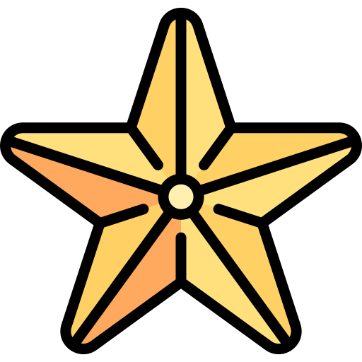 Nos alegra que recibas regalos en Navidad.Es necesario que todos los niños estén felices en Navidad.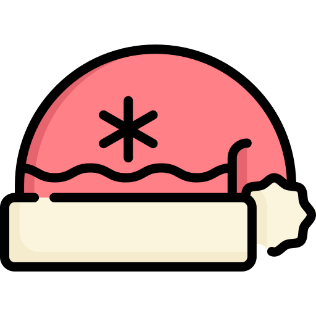                     Traduce del inglés al español:I love that all children are happy during Christmas.I like people to be more kind on Christmas.It annoys me that you are going away on Christmas.I like that people decorate their homes and gardens for Christmas.I love that we sing Christmas songs togetherI like that we are together on Christmas Eve.We love you taste our Christmas pudding. It is important that they arrive on time for Christmas dinner.I want you to help me decorate the tree.We hope that you enjoy your Christmas holidays.I hope he remembers to bring the Christmas cake.I doubt he wins the Spanish lotto (El Gordo)It is possible that he gets a lot of presents.If I could I would help the homeless on Christmas day.